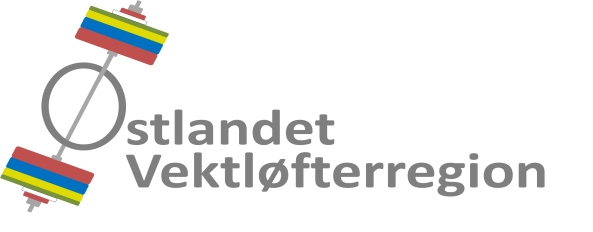 Referat fra styremøte 2016-01.Tid		: Torsdag, 14. januar 2016, kl. 18.00.Sted		: Åsdalsveien 19 B, Oslo.Til stede	: Hans Martin Arnesen, Johan Thonerud, Rebecca Tiffin og   Andreas Nordmo Skauen.Ikke til stede	: Celine Olsen og Bent Furevik.Referent	: Hans Martin Arnesen.AVSLUTTEDE SAKER01/15	HANDLINGSPLAN02/15	ØKONOMI08/15	PROFILERING10/15	RM 201515/15	STREAMINGVIDEREFØRTE SAKER03/15	KURS OG SAMLINGER- Kurs 2015. RT har fulgt opp henvendelsen til NVF om dommerkurs høsten 2015 /våren 2016, og dommerkurs ble gjennomført i Oslo 14-15. november 2015. Ansvarlig	: Rebecca Tiffin.Status		: Avsluttes.12/15	REGIONSTRENERORDNING- Innspill til NVF om regionstrenere.HMA har sendt forslag til NVF. NVF er ikke uenig i modellen, men mener den må utredes videre. Styret avventer utviklingen og legger saken på is inntil videre.Ansvarlig	: Hans Martin Arnesen.Status		: Avsluttes.NYE SAKER01/16 ØKONOMI- Årsregnskap 2015Årsregnskap er utarbeidet og revidert.  - Styret vedtok følgende satser for tilskudd til mesterskap innenfor regionen:NM & NM V: kr 5000,-, RM: kr 4 000,-, ØM, NM U, NM J og NM Lag: kr 3 000,-.Ansvarlig	: Johan Thonerud.Status		: Videreføres.02/16	HANDLINGSPLAN 2016- Forslag til handlingsplan 2016 ble behandlet.
Ansvarlig	: Hans Martin Arnesen.Status		: Videreføres.03/16	KURS OG SAMLINGER- Det er viktig at regionen informeres om kurs og andre tiltak som klubbene gjennomfører.- Regionen har spurt klubbene om hvilke trener- og dommerkurs de ønsker i 2016.Christiania AK og Gjøvik AK ønsker dommer- og trenerkurs. Nærmere detaljer om tidspunkter, etc. avtales med NVF mens regionen holdes informert.Det blir vintersamling i januar og sommersamling i juli på Gjøvik. Invitasjon til vintersamlingen er lagt ut.Klubbene informerer regionen om gjennomføring av vektløfterskoler.Ansvarlig	: Rebecca Tiffin.Status		: Videreføres.04/16 REGIONSTING 2016- Tid og sted for regionstinget.Lørdag 05. mars 2016, kl. 12.00, Spydeberhallen, Spydeberg.- Styret behandlet årsberetning 2015 som vil bli fremlagt på regionstinget 2016.- Revidert årsregnskap 2015 er klart for fremleggelse på regionstinget.
- Styret vil innarbeide de vedtatte tilskuddssatser i forslag til budsjett for 2016 & 2017.- Oppdatert lov for regionen i h.h.t. Idrettsstyrets nye lovnorm fremlegges på tinget.- Det har vært kontakt med valgkomiteen.Ansvarlig	: Hans Martin Arnesen.Status		: Videreføres.05/16 LEDERSEMINAR OG FORBUNDSTING 2016- Representasjon på NVFs lederseminar 02. april 2016.RT og HMA representerer regionen på seminaret til NVF.- Representasjon på NVFs forbundsting 03. april 2016.HMA representerer regionen på NVFs forbundsting.- Informasjon mellom region og klubbene.Når klubber avtaler direkte med NVF, må regionen infomere, fordi en adekvat rapportering fra regionen til idrettskretsene kan avgjøre tilskuddenes størrelse. - Nytt navn på Vestfold Vektløfterkrets? Regionen er informert om spørsmålet, men ønsker ikke å bli involvert.Ansvarlig	: Hans Martin Arnesen.Status		: Videreføres.REFERATSAKER - Østfold idrettskrets (ØIK) melder at Jeløy AK er godkjent som idrettslag i NIF/ØIK.   ØIK anbefaler den nye klubben å kontakte NVF og NSF.- Fra Akershus idrettskrets er mottatt innkalling til ordinært kretsting, lørdag 16. april.NESTE MØTE Tid og sted for neste møte bestemmes senere.Ansvarlig	: Hans Martin Arnesen.Status		: Videreføres..